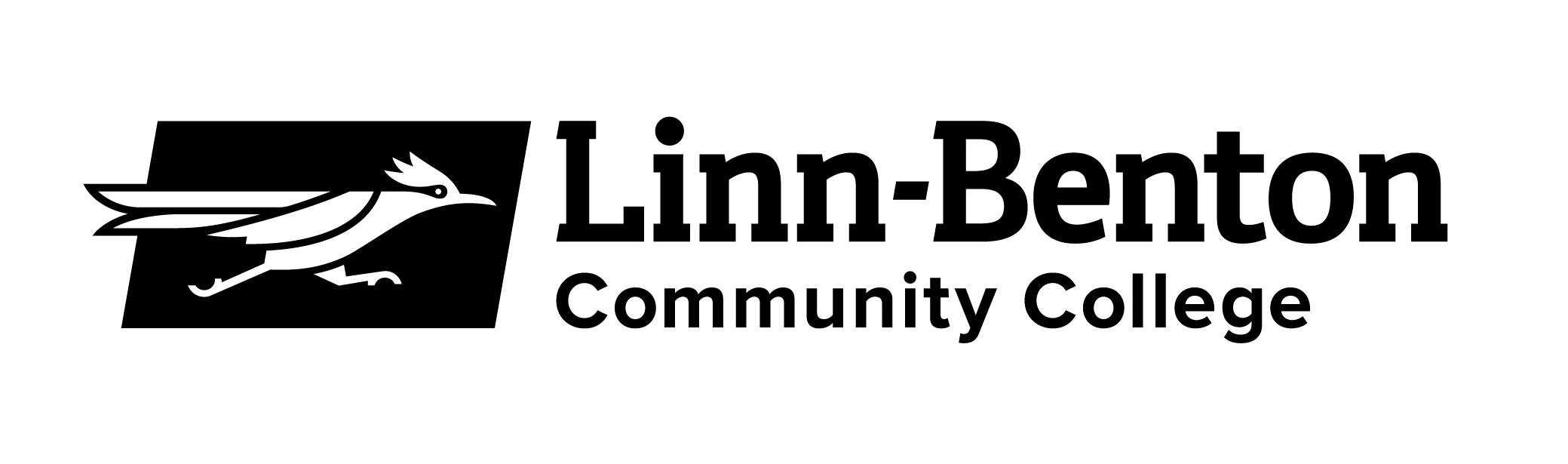 Syllabus:  Advanced Math Placement - AMP  (MTH199) Fall 2019Course Description:  AMP is a 1-credit (2 hour) lecture-lab class created to support students who are enrolled in MTH 111.  Students will meet with an instructor 1 hour per week and will work in the Math Cafe’/Angle 1 hour per week.  A math instructor will work with students on time management, homework questions, and concepts/topics with which MTH 111 students typically have difficulty. Grading:  P/NPMTH 199 AMP Course Outcome:The student will demonstrate knowledge and application of study skills, time management and goal setting.Required materials:Reliable internet accessLaptops or tablets needed during classALEKS PPL (free once you take LBCC math placement test)Binder and all materials for MTH 111 ClassAttendance:  You will meet with your instructor during one of the scheduled class times with an additional 2 hours working in the Math Cafe. (WH-227) Class Work:In class, you will work on computer software (ALEKS PPL) to review and learn math skills. You will also meet with the instructor to review your progress, questions and study goals. Small group work and test review sessions will also occur during some classes.Grading Items:	Weekly Attendance in AMP and in MTH 111	ALEKS Review work	Weekly Self-Evaluation	Weekly Check-in with Instructor	Weekly Study Goal Sheet	Study time in Math Cafe (sign in and out of computers)Cell Phone Policy:  During individual work times, students may listen to music with ear buds or headphones.  Otherwise, cell phones should be put away.Math HelpThe Math Cafe’ and the Math Desk are places where you can receive drop-in help with your math questions.  In fact, you can use the math help desks at any of the LBCC campuses (Albany, Corvallis or Lebanon) regardless of which campus our class meets.    You are also eligible for free tutoring through the Tutoring Center.  You must sign up in advance for tutoring.  In Albany, the math support is located in the Learning Center -  WH 226.  Special Circumstances:Students who have any emergency medical information the instructor should know of, who need special arrangements in the event of evacuation, or students with documented disabilities who may need accommodations, should make an appointment with the instructor as early as possible, no later than the first week of the term.Request for Special Needs or AccommodationsDirect questions about or requests for special needs or accommodations to the LBCC Disability Coordinator, RCH-105, 6500 Pacific Blvd. SW, Albany, Oregon 97321, Phone 541-917-4789 or via Oregon Telecommunications Relay TTD at 1-800-735-2900 or 1-800-735-1232. Make sign language interpreting or real-time transcribing requests 2-4 weeks in advance. Make all other requests at least 72 hours prior to the event. LBCC will make every effort to honor requests. LBCC is an equal opportunity educator and employer.LBCC Comprehensive Statement of NondiscriminationLBCC prohibits unlawful discrimination based on race, color, religion, ethnicity, use of native language, national origin, sex, sexual orientation, gender, gender identity, marital status, disability, veteran status, age, or any other status protected under applicable federal, state, or local laws. For further information see Board Policy P1015 in our Board Policies and Administrative Rules. Title II, IX, & Section 504: Scott Rolen, CC-108, 541-917-4425; Lynne Cox, T-107B, 541-917-4806, LBCC, Albany, Oregon.  To report:  linnbenton-advocate.symplicity.com/public_reportBasic Needs Any student who has difficulty affording groceries or accessing sufficient food to eat every day, or who lacks a safe and stable place to live, and believes this may affect their performance in the course, is urged to contact the Roadrunner Resource Center for support (resources@linnbenton.edu , or visit us on the web www.linnbenton.edu/RRC  under Student Support for Current Students). Our office can help students get connected to resources to help. Furthermore, please notify the professor if you are comfortable in doing so. This will enable them to provide any resources that they may possess.The instructor reserves the right to make changes to the syllabus at any time.Instructor:  Sheri RogersEmail: 	rogerss@linnbenton.eduOffice:  WOH-101Class Location:   Takena Hall T- 205Class Times:  M/W 10:00-10:50 amOffice Hours:  M: 1-2; T: 3-4; W: 11-12    